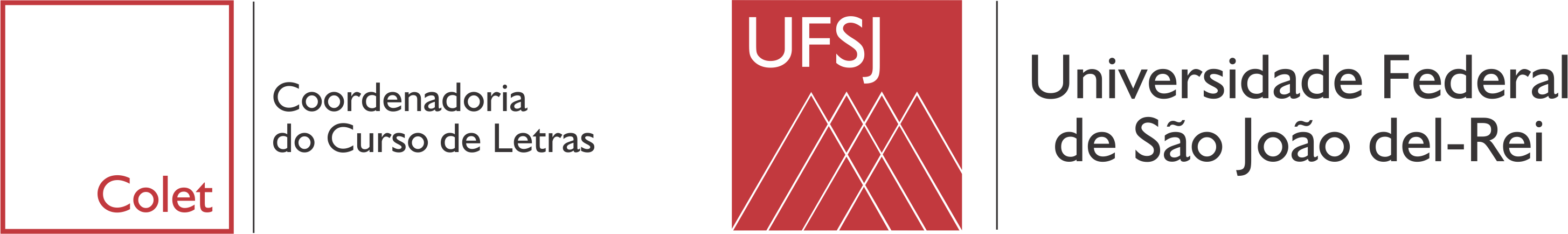 FICHA DE IDENTIFICAÇÃONOME DO ESTAGIÁRIO(A): ________________________________________________PROFESSOR(A): ___________________________________________________________CURSO:___________________________________________________________________PERÍODO:_________________________________________________________________DATA:_____/_____/______NOME DA ESCOLA ONDE FOI REALIZADO O ESTÁGIO:___________________________________________________________________________ENDEREÇO DA ESCOLA ONDE FOI REALIZADO O ESTÁGIO:______________________________________________________________________________________________________________________________________________________CARIMBO DA ESCOLA EM QUE FOI REALIZADO O ESTÁGIO